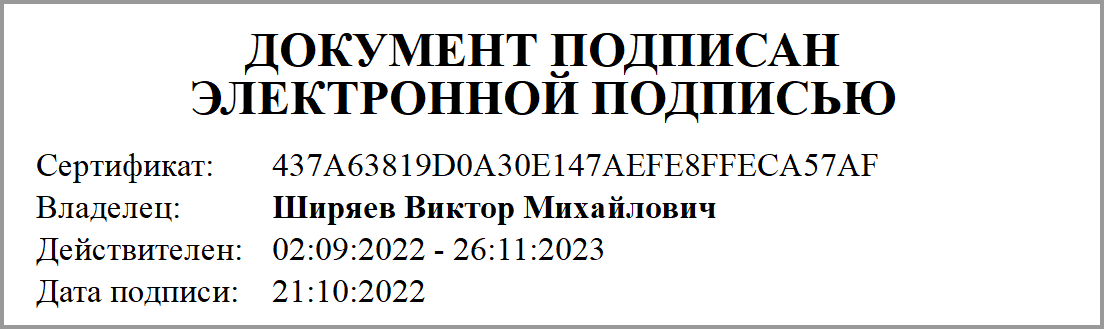 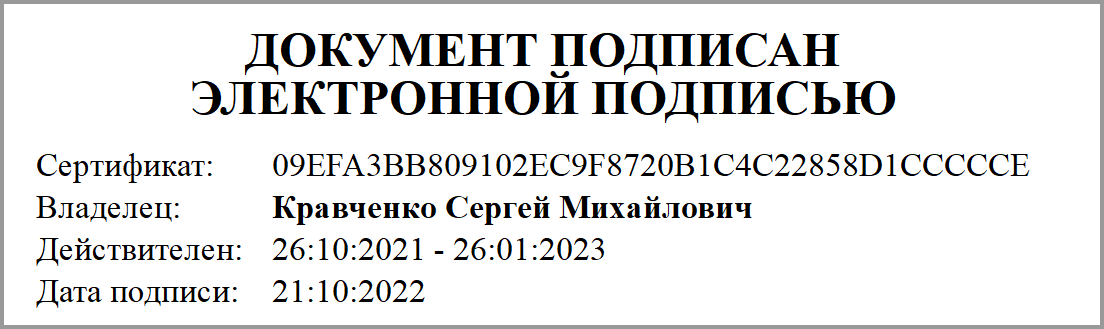 Дополнительное соглашениек Соглашению о предоставлении субсидии из областногобюджета государственному бюджетному или автономному учреждениюна финансовое обеспечение выполнения государственногозадания на оказание государственных услуг(выполнение работ)Дополнительное соглашениек Соглашению о предоставлении субсидии из областногобюджета государственному бюджетному или автономному учреждениюна финансовое обеспечение выполнения государственногозадания на оказание государственных услуг(выполнение работ)№ 56 от 11.01.2022 г.№ 56 от 11.01.2022 г.город Брянск21.10.2022№ 56/8департамент образования и науки Брянской области,департамент образования и науки Брянской области,(наименование исполнительного органа государственной власти,осуществляющего функции и полномочия учредителя в отношениигосударственного бюджетного или автономного учреждения)(наименование исполнительного органа государственной власти,осуществляющего функции и полномочия учредителя в отношениигосударственного бюджетного или автономного учреждения)которому как получателю средств областного бюджета доведены лимиты бюджетных обязательств на предоставление субсидий государственным бюджетным и автономным учреждениям на финансовое обеспечение выполнения ими государственного задания на оказание государственных услуг (выполнение работ), именуемый в дальнейшем «Учредитель», в лицекоторому как получателю средств областного бюджета доведены лимиты бюджетных обязательств на предоставление субсидий государственным бюджетным и автономным учреждениям на финансовое обеспечение выполнения ими государственного задания на оказание государственных услуг (выполнение работ), именуемый в дальнейшем «Учредитель», в лицеврио по руководству департаментом Ширяева Виктора Михайловича,врио по руководству департаментом Ширяева Виктора Михайловича,(наименование должности руководителя Учредителяили уполномоченного им лица)(наименование должности руководителя Учредителяили уполномоченного им лица)действующего на основании Положения о департаменте образования и науки Брянской области, утвержденного Указом Губернатора Брянской области от 29.01.2013 года № 70 с одной стороны идействующего на основании Положения о департаменте образования и науки Брянской области, утвержденного Указом Губернатора Брянской области от 29.01.2013 года № 70 с одной стороны игосударственное автономное профессиональное образовательное учреждение "Брянский техникум энергомашиностроения и радиоэлектроники имени Героя Советского Союза М.А.Афанасьева"государственное автономное профессиональное образовательное учреждение "Брянский техникум энергомашиностроения и радиоэлектроники имени Героя Советского Союза М.А.Афанасьева"(наименование государственного бюджетногоили автономного учреждения)(наименование государственного бюджетногоили автономного учреждения)именуемое в дальнейшем «Учреждение», в лице директора Кравченко Сергея Михайловича, действующего на основании Устава, с другой стороны, далее именуемые «Стороны», в соответствии с пунктом 7.6 Соглашения о предоставлении субсидии из областного бюджета государственному бюджетному или автономному учреждению на финансовое обеспечение выполнение государственного задания на оказание государственных услуг (выполнение работ) от 11.01.2022 № 56 (далее - Соглашение) заключили настоящее Дополнительное соглашение к Соглашению о нижеследующем.именуемое в дальнейшем «Учреждение», в лице директора Кравченко Сергея Михайловича, действующего на основании Устава, с другой стороны, далее именуемые «Стороны», в соответствии с пунктом 7.6 Соглашения о предоставлении субсидии из областного бюджета государственному бюджетному или автономному учреждению на финансовое обеспечение выполнение государственного задания на оказание государственных услуг (выполнение работ) от 11.01.2022 № 56 (далее - Соглашение) заключили настоящее Дополнительное соглашение к Соглашению о нижеследующем.1. Внести в Соглашение следующие изменения:1.1 Пункт 2.2 Соглашения изложить в редакции:«2.2. Субсидия предоставляется в пределах лимитов бюджетных обязательств, доведенных Учредителю как получателю средств областного бюджета по кодам бюджетной классификации расходов (далее – коды БК), в следующем размере:в 2022 году 215 379 368 (Двести пятнадцать миллионов триста семьдесят девять тысяч триста шестьдесят восемь) рублей по коду БК: 816.0704.1640310650.621.7001в 2023 году 166 928 675 (Сто шестьдесят шесть миллионов девятьсот двадцать восемь тысяч шестьсот семьдесят пять) рублей по коду БК: 816.0704.1640310650.621.7001в 2024 году 166 928 675 (Сто шестьдесят шесть миллионов девятьсот двадцать восемь тысяч шестьсот семьдесят пять) рублей по коду БК: 816.0704.1640310650.621.7001»;1.2 График изложить в новой редакции согласно приложению 2 к Дополнительному соглашению;1.3 Государственное задание изложить в новой редакции согласно приложению 1  к Дополнительному соглашению.2. Настоящее Дополнительное соглашение является неотъемлемой частью Соглашения.3. Настоящее Дополнительное соглашение вступает в силу с даты его подписания лицами, имеющими право действовать от имени каждой из Сторон, и действует до полного исполнения Сторонами своих обязательств по настоящему Соглашению.4. Условия Соглашения, не затронутые настоящим Дополнительным соглашением, остаются неизменными.5. Настоящее Дополнительное соглашение заключено Сторонами в форме электронного документа в государственной информационной системе управления государственными и муниципальными финансами Брянской области «Электронный бюджет Брянской области» и подписано усиленными квалифицированными электронными подписями лиц, имеющих право действовать от имени каждой из Сторон настоящего Дополнительного соглашения.Подписи СторонПодписи СторонУчредитель:Учреждение:департамент образования и науки Брянской областиОГРН: 1053244053675ОКТМО: 15701000государственное автономное профессиональное образовательное учреждение "Брянский техникум энергомашиностроения и радиоэлектроники имени Героя Советского Союза М.А.Афанасьева"ОГРН: 1023201102572ОКТМО: 15701000241050, г.Брянск, ул.Бежицкая, 34а241035, г.Брянск, ул.Академика Королева, д.7ИНН 3250058714 / КПП 325701001ИНН 3233004155 / КПП 325701001Департамент финансов Брянской области (департамент образования и науки Брянской области, л/с 03816003610) номер счета плательщика 03221643150000002700 ЕКС 40102810245370000019 БИК 011501101 ОТДЕЛЕНИЕ БРЯНСК БАНКА РОССИИ//УФК по Брянской области г.БрянскДепартамент финансов Брянской области (ГАПОУ  БТЭиР имени Героя Советского Союза М.А.Афанасьева, л/с 30816Р10720 ) номер счета получателя 03224643150000002701 ЕКС 40102810245370000019 БИК 011501101 ОТДЕЛЕНИЕ БРЯНСК БАНКА РОССИИ//УФК по Брянской области г.БрянскПодписано ЭПШиряев Виктор МихайловичПодписано ЭПКравченко Сергей Михайлович